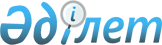 О внесении изменений в решение Павлодарского районного маслихата от 23 декабря 2020 года № 78/363 "О Павлодарском районном бюджете на 2021 - 2023 годы"Решение Павлодарского районного маслихата Павлодарской области от 21 апреля 2021 года № 3/24. Зарегистрировано Департаментом юстиции Павлодарской области 28 апреля 2021 года № 7265
      В соответствии с пунктом 4 статьи 106 Бюджетного кодекса Республики Казахстан от 4 декабря 2008 года, подпунктом 1) пункта 1 статьи 6 Закона Республики Казахстан от 23 января 2001 года "О местном государственном управлении и самоуправлении в Республике Казахстан", Павлодарский районный маслихат РЕШИЛ:
      1. Внести в решение Павлодарского районного маслихата от 23 декабря 2020 года № 78/363 "О Павлодарском районном бюджете на 2021 - 2023 годы" (зарегистрированное в Реестре государственной регистрации нормативных правовых актов за № 7113, опубликованное 29 декабря 2020 года в Эталонном контрольном банке нормативных правовых актов Республики Казахстан в электронном виде) следующие изменения:
      1) пункт 1 указанного решения изложить в следующей редакции:
      "1. Утвердить Павлодарский районный бюджет на 2021 - 2023 годы согласно приложениям 1, 2 и 3 соответственно, в том числе на 2021 год в следующих объемах:
      1) доходы – 9 204 121 тысяч тенге, в том числе:
      налоговые поступления – 903 079 тысяч тенге;
      неналоговые поступления – 5 884 тысяч тенге;
      поступления от продажи основного капитала – 8 400 тысяч тенге;
      поступления трансфертов – 8 286 758 тысяч тенге;
      2) затраты – 9 284 361 тысяча тенге;
      3) чистое бюджетное кредитование – 145 390 тысяч тенге, в том числе:
      бюджетные кредиты – 190 939 тысяч тенге;
      погашение бюджетных кредитов – 45 549 тысяч тенге;
      4) сальдо по операциям с финансовыми активами – равно нулю;
      5) дефицит (профицит) бюджета – - 225 630 тысяч тенге;
      6) финансирование дефицита (использование профицита) бюджета – 225 630 тысяч тенге.";
      2) пункт 5 указанного решения изложить в следующей редакции:
      "5. Учесть в районном бюджете целевые текущие трансферты на 2021 год бюджетам сельских округов и села Ольгинка в следующих объемах:
      3 200 тысяч тенге – на открытие "открытого акимата" в формате "Open spase" в Черноярском сельском округе;
      101 490 тысячи тенге – на проведение ремонта автомобильных дорог населенных пунктов;
      4 065 тысяч тенге – на расходы в сфере жилищно-коммунального хозяйства в Заринском сельском округе;
      13 684 тысяч тенге – на установление доплат к должностному окладу за особые условия труда управленческому и основному персоналу в организациях культуры;
      26 737 тысяч тенге – на расходы в сфере культуры и спорта;
      214 651 тысяча тенге – на реализацию мероприятий по социальной и инженерной инфраструктуре в сельских населенных пунктах в рамках проекта "Ауыл-Ел бесігі".";
      3) пункт 7 указанного решения изложить в следующей редакции:
      "7. Специалистам в области социального обеспечения, культуры и спорта, являющимся гражданскими служащими и работающим в сельских населенных пунктах, а также указанным специалистам, работающим в государственных организациях, финансируемых из местных бюджетов, предусмотреть повышенные на двадцать пять процентов оклады и тарифные ставки по сравнению со ставками специалистов, занимающихся этими видами деятельности в городских условиях.";
      4) приложение 1 к указанному решению изложить в новой редакции согласно приложению к настоящему решению.
      2. Контроль за исполнением настоящего решения возложить на постоянную комиссию районного маслихата по вопросам экономики, бюджета, агропромышленного комплекса, земельных отношений и экологии.
      3. Настоящее решение вводится в действие с 1 января 2021 года. О Павлодарском районном бюджете на 2021 год
(с изменениями)
					© 2012. РГП на ПХВ «Институт законодательства и правовой информации Республики Казахстан» Министерства юстиции Республики Казахстан
				
      Председатель сессии Павлодарского

      районного маслихата 

Д. Корепанов

      Секретарь Павлодарского районного маслихата 

А. Шайхимов
Приложение
к решению Павлодарского
районного маслихата от
21 апреля 2021 года
№ 3/24Приложение 1
к решению Павлодарского
районного маслихата
от 23 декабря 2020 года
№ 78/363
Категория
Категория
Категория
Категория
Сумма (тысяч тенге)
Класс
Класс
Класс
Сумма (тысяч тенге)
Подкласс
Подкласс
Сумма (тысяч тенге)
Наименование
Сумма (тысяч тенге)
1
2
3
4
5
1. Доходы
9 204 121
1
Налоговые поступления
903 079
01
Подоходный налог
432 603
1
Корпоративный подоходный налог
30 150
2
Индивидуальный подоходный налог 
402 453
03
Социальный налог
284 753
1
Социальный налог
284 753
04
Hалоги на собственность
165 852
1
Hалоги на имущество
165 852
05
Внутренние налоги на товары, работы и услуги
12 311
2
Акцизы
567
3
Поступления за использование природных и других ресурсов
7 500
4
Сборы за ведение предпринимательской и профессиональной деятельности
4 244
08
Обязательные платежи, взимаемые за совершение юридически значимых действий и (или) выдачу документов уполномоченными на то государственными органами или должностными лицами
7 560
1
Государственная пошлина
7 560
2
Неналоговые поступления
5 884
01
Доходы от государственной собственности
4 853
5
Доходы от аренды имущества, находящегося в государственной собственности
4 801
7
Вознаграждения по кредитам, выданным из государственного бюджета
52
06
Прочие неналоговые поступления
1 031
1
Прочие неналоговые поступления
1 031
3
Поступления от продажи основного капитала
8 400
03
Продажа земли и нематериальных активов
8 400
1
Продажа земли
3 600
2
Продажа нематериальных активов
4 800
4
Поступления трансфертов 
8 286 758
01
Трансферты из нижестоящих органов государственного управления
13
3
Трансферты из бюджетов городов районного значения, сел, поселков, сельских округов
13
02
Трансферты из вышестоящих органов государственного управления
8 286 745
2
Трансферты из областного бюджета
8 286 745
Функциональная группа
Функциональная группа
Функциональная группа
Функциональная группа
Функциональная группа
Сумма (тысяч тенге)
Функциональная подгруппа
Функциональная подгруппа
Функциональная подгруппа
Функциональная подгруппа
Сумма (тысяч тенге)
Администратор бюджетных программ
Администратор бюджетных программ
Администратор бюджетных программ
Сумма (тысяч тенге)
Программа
Программа
Сумма (тысяч тенге)
Наименование
Сумма (тысяч тенге)
1
2
3
4
5
6
2. Затраты
9 284 361
01
Государственные услуги общего характера
677 877
1
Представительные, исполнительные и другие органы, выполняющие общие функции государственного управления
204 893
112
Аппарат маслихата района (города областного значения)
24 181
001
Услуги по обеспечению деятельности маслихата района (города областного значения)
24 181
122
Аппарат акима района (города областного значения)
180 712
001
Услуги по обеспечению деятельности акима района (города областного значения)
177 373
003
Капитальные расходы государственного органа
139
113
Целевые текущие трансферты нижестоящим бюджетам
3 200
2
Финансовая деятельность
46 037
452
Отдел финансов района (города областного значения)
46 037
001
Услуги по реализации государственной политики в области исполнения бюджета и управления коммунальной собственностью района (города областного значения)
41 535
003
Проведение оценки имущества в целях налогообложения
1 050
010
Приватизация, управление коммунальным имуществом, постприватизационная деятельность и регулирование споров, связанных с этим
2 252
018
Капитальные расходы государственного органа
1 200
5
Планирование и статистическая деятельность
47 026
453
Отдел экономики и бюджетного планирования района (города областного значения)
47 026
001
Услуги по реализации государственной политики в области формирования и развития экономической политики, системы государственного планирования
47 026
9
Прочие государственные услуги общего характера
379 921
454
Отдел предпринимательства и сельского хозяйства района (города областного значения)
41 694
001
Услуги по реализации государственной политики на местном уровне в области развития предпринимательства и сельского хозяйства
41 694
810
Отдел реального сектора экономики района (города областного значения)
338 227
001
Услуги по реализации государственной политики на местном уровне в области жилищно-коммунального хозяйства, пассажирского транспорта, автомобильных дорог, строительства, архитектуры и градостроительства
33 882
040
Развитие объектов государственных органов
29 423
113
Целевые текущие трансферты нижестоящим бюджетам
274 922
02
Оборона
39 952
1
Военные нужды
13 652
122
Аппарат акима района (города областного значения)
13 652
005
Мероприятия в рамках исполнения всеобщей воинской обязанности
13 652
2
Организация работы по чрезвычайным ситуациям
26 300
122
Аппарат акима района (города областного значения)
26 300
006
Предупреждение и ликвидация чрезвычайных ситуаций масштаба района (города областного значения)
891
007
Мероприятия по профилактике и тушению степных пожаров районного (городского) масштаба, а также пожаров в населенных пунктах, в которых не созданы органы государственной противопожарной службы
25 409
06
Социальная помощь и социальное обеспечение
542 654
1
Социальное обеспечение
91 660
451
Отдел занятости и социальных программ района (города областного значения)
91 660
005
Государственная адресная социальная помощь
91 660
2
Социальная помощь
404 394
451
Отдел занятости и социальных программ района (города областного значения)
404 394
002
Программа занятости
249 416
004
Оказание социальной помощи на приобретение топлива специалистам здравоохранения, образования, социального обеспечения, культуры, спорта и ветеринарии в сельской местности в соответствии с законодательством Республики Казахстан
6 009
007
Социальная помощь отдельным категориям нуждающихся граждан по решениям местных представительных органов
45 684
010
Материальное обеспечение детей-инвалидов, воспитывающихся и обучающихся на дому
1 890
017
Обеспечение нуждающихся инвалидов протезно-ортопедическими, сурдотехническими и тифлотехническими средствами, специальными средствами передвижения, обязательными гигиеническими средствами, а также предоставление услуг санаторно-курортного лечения, специалиста жестового языка, индивидуальных помощников в соответствии с индивидуальной программой реабилитации инвалида
65 106
023
Обеспечение деятельности центров занятости населения
36 289
9
Прочие услуги в области социальной помощи и социального обеспечения
46 600
451
Отдел занятости и социальных программ района (города областного значения)
46 600
001
Услуги по реализации государственной политики на местном уровне в области обеспечения занятости и реализации социальных программ для населения
41 158
011
Оплата услуг по зачислению, выплате и доставке пособий и других социальных выплат
2 442
094
Предоставление жилищных сертификатов как социальная помощь
3 000
07
Жилищно-коммунальное хозяйство
3 179 667
1
Жилищное хозяйство
33 754
810
Отдел реального сектора экономики района (города областного значения)
33 754
004
Обеспечение жильем отдельных категорий граждан
22 000
008
Организация сохранения государственного жилищного фонда
11 754
2
Коммунальное хозяйство
3 143 913
810
Отдел реального сектора экономики района (города областного значения)
3 143 913
012
Функционирование системы водоснабжения и водоотведения
15 000
058
Развитие системы водоснабжения и водоотведения в сельских населенных пунктах
3 128 913
3
Благоустройство населенных пунктов
2 000
810
Отдел реального сектора экономики района (города областного значения)
2 000
016
Обеспечение санитарии населенных пунктов
2 000
08
Культура, спорт, туризм и информационное пространство
349 090
1
Деятельность в области культуры
105 751
802
Отдел культуры, физической культуры и спорта района (города областного значения)
105 751
005
Поддержка культурно-досуговой работы
105 751
2
Спорт
5 830
802
Отдел культуры, физической культуры и спорта района (города областного значения)
5 830
007
Проведение спортивных соревнований на районном (города областного значения) уровне
5 830
3
Информационное пространство
70 526
470
Отдел внутренней политики и развития языков района (города областного значения)
18 169
005
Услуги по проведению государственной информационной политики
16 500
008
Развитие государственного языка и других языков народа Казахстана
1 669
802
Отдел культуры, физической культуры и спорта района (города областного значения)
52 357
004
Функционирование районных (городских) библиотек
52 357
9
Прочие услуги по организации культуры, спорта, туризма и информационного пространства
166 983
470
Отдел внутренней политики и развития языков района (города областного значения)
41 548
001
Услуги по реализации государственной политики на местном уровне в области информации, укрепления государственности и формирования социального оптимизма граждан, развития языков
25 709
004
Реализация мероприятий в сфере молодежной политики
15 839
802
Отдел культуры, физической культуры и спорта района (города областного значения)
125 435
001
Услуги по реализации государственной политики на местном уровне в области культуры, физической культуры и спорта
37 178
032
Капитальные расходы подведомственных государственных учреждений и организаций
2 552
113
Целевые текущие трансферты нижестоящим бюджетам
85 705
10
Сельское, водное, лесное, рыбное хозяйство, особо охраняемые природные территории, охрана окружающей среды и животного мира, земельные отношения
67 951
6
Земельные отношения
39 285
463
Отдел земельных отношений района (города областного значения)
39 285
001
Услуги по реализации государственной политики в области регулирования земельных отношений на территории района (города областного значения)
29 245
006
Землеустройство, проводимое при установлении границ районов, городов областного значения, районного значения, сельских округов, поселков, сел
10 040
9
Прочие услуги в области сельского, водного, лесного, рыбного хозяйства, охраны окружающей среды и земельных отношений
28 666
453
Отдел экономики и бюджетного планирования района (города областного значения)
28 666
099
Реализация мер по оказанию социальной поддержки специалистов
28 666
12
Транспорт и коммуникации
226 554
1
Автомобильный транспорт
221 898
810
Отдел реального сектора экономики района (города областного значения)
221 898
043
Обеспечение функционирования автомобильных дорог
26 149
044
Капитальный и средний ремонт автомобильных дорог районного значения и улиц населенных пунктов
195 749
9
Прочие услуги в сфере транспорта и коммуникаций
4 656
810
Отдел реального сектора экономики района (города областного значения)
4 656
046
Субсидирование пассажирских перевозок по социально значимым городским (сельским), пригородным и внутрирайонным сообщениям
4 656
13
Прочие
103 454
3
Поддержка предпринимательской деятельности и защита конкуренции
465
454
Отдел предпринимательства и сельского хозяйства района (города областного значения)
465
006
Поддержка предпринимательской деятельности
465
9
Прочие
102 989
452
Отдел финансов района (города областного значения)
18 347
012
Резерв местного исполнительного органа района (города областного значения)
18 347
810
Отдел реального сектора экономики района (города областного значения)
84 642
025
Развитие социальной и инженерной инфраструктуры в сельских населенных пунктах в рамках проекта "Ауыл-Ел бесігі"
84 642
14
Обслуживание долга
2063
1
Обслуживание долга
2063
452
Отдел финансов района (города областного значения)
2063
013
Обслуживание долга местных исполнительных органов по выплате вознаграждений и иных платежей по займам из областного бюджета
2 063
15
Трансферты
4 095 099
1
Трансферты
4 095 099
452
Отдел финансов района (города областного значения)
4 095 099
006
Возврат неиспользованных (недоиспользованных) целевых трансфертов
749
024
Целевые текущие трансферты из нижестоящего бюджета на компенсацию потерь вышестоящего бюджета в связи с изменением законодательства
3 447 397
038
Субвенции
646 953
3.Чистое бюджетное кредитование
145 390
Бюджетные кредиты
190 939
10
Сельское, водное, лесное, рыбное хозяйство, особо охраняемые природные территории, охрана окружающей среды и животного мира, земельные отношения
190 939
9
Прочие услуги в области сельского, водного, лесного, рыбного хозяйства, охраны окружающей среды и земельных отношений
190 939
453
Отдел экономики и бюджетного планирования района (города областного значения)
190 939
006
Бюджетные кредиты для реализации мер социальной поддержки специалистов
190 939
Погашение бюджетных кредитов
45 549
5
Погашение бюджетных кредитов
45 549
01
Погашение бюджетных кредитов
45 549
1
Погашение бюджетных кредитов, выданных из государственного бюджета
45 549
4. Сальдо по операциям с финансовыми активами
0
5. Дефицит (профицит) бюджета
-225 630
6. Финансирование дефицита (использование профицита) бюджета
225 630
7
Поступления займов
188 146
01
Внутренние государственные займы
188 146
2
Договоры займа
188 146
03
Займы, получаемые местным исполнительным органом района (города областного значения)
188 146
16
Погашение займов
45 549
1
Погашение займов
45 549
452
Отдел финансов района (города областного значения)
45 549
008
Погашение долга местного исполнительного органа перед вышестоящим бюджетом
45 549
8
Используемые остатки бюджетных средств
83 033
01
Остатки бюджетных средств
83 033
1
Свободные остатки бюджетных средств
83 033
01
Свободные остатки бюджетных средств
83 033